The Barstow House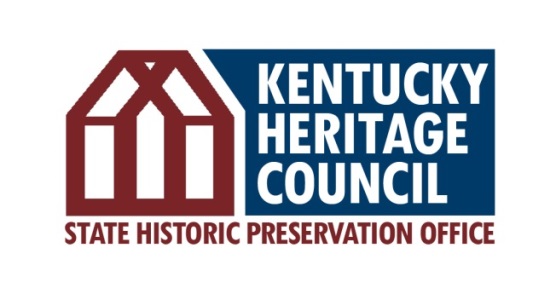 410 High StreetFrankfort, KY 40601502-564-7005www.heritage.ky.gov 